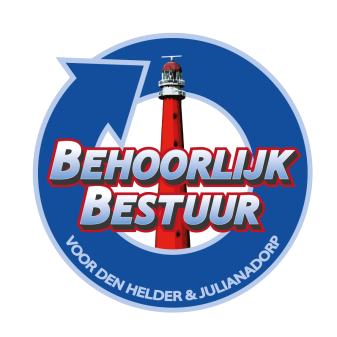 Motie Jongerenadviesraad Den HelderDe gemeenteraad van Den Helder, in vergadering bijeen op 1 november 2023, gelezen het voorstel tot het vaststellen van de programmabegroting 2024, kenmerk 2023-037167;constaterende dat:de gemeenteraad de Jongeren adviesraad (JAR), ruim 3 jaar geleden heeft ingesteld;er inmiddels een nieuw dagelijks bestuur binnen de JAR is geïnstalleerd;de oud-voorzitters uit de JAR vertrekken;Mila Mosa en Cameron Timmer als betrokken  (is het handig om die namen te noemen??? ) twee JAR- leden het duovoorzitterschap aan gaan;met name het afgelopen jaar gericht was op de opbouw van de JAR; het afgelopen jaar voor de JAR een bewogen jaar was,  waarin een nieuwe website, een nieuw logo, naamsbekendheid onder de lokale politiek, op scholen en bij ondernemers de mijlpalen waren;de JAR ingesproken heeft over de Starterslening;de JAR met de bibliotheek een vergaderlocatie gevonden heeft waarmee de JAR niet alleen midden in de samenleving staat, maar daar ook vergadert. Met deze basis wil de JAR zich het komende jaar richten op het inspreken bij vergaderingen, het adviseren van het college van B&W, volksvertegenwoordigers en een bijdrage leveren aan het schrijven van beleid dat de levens van jongeren in Den Helder raakt;dat het goed gaat met de JAR;dat er nog enkele tekortkomingen zijn geconstateerd door de vertrekkende bestuursleden;wanneer die tekortkomingen zouden worden opgelost, de JAR nog beter kan functioneren;van mening zijnde dat:de adviesraad is bedoeld is om jongeren al vroeg enthousiast te maken voor POLITIEK en hun interesse om te zetten in betrokkenheid;dit doel en het succes van de JAR staat en valt met het serieus nemen van de JAR en hun bijdragen;de adviezen die de vertrekkende bestuursleden in hun vertrekbrief van 19 oktober j.l. hierom ter harte genomen moeten worden;de JAR zich moet beperken tot zijn primaire taak, advies geven;de JAR uiteraard ﬁnanciële middelen en mogelijkheden nodig heeft om indien dit noodzakelijk is voor een goed functioneren activiteiten te organiseren;om het voortbestaan van de JAR te waarborgen, een toegewijde ambtenaar nodig is die als primaire taak heeft om de JAR te ondersteunen met taken zoals netwerkbeheer, sociale media, het opzetten van dingen, helpen met inwerken van nieuwe JAR-leden, enzovoorts;voor het toekomstbestendig maken van deze adviesraad een duidelijk mandaat cruciaal is, laat de JAR aan de voorkant meedenken én meeschrijven aan beleid voor jongeren;draagt het college van burgemeester en wethouders op:de JAR permanent op te nemen in de procedure van beleidsvorming. Nodig hiervoor de JAR uit aan tafel bij de beleidsmakers; de voorwaarde dat de JAR iedere drie maanden een activiteit voor jongeren moet organiseren af te schaffen; een toegewijde ambtenaar aan te wijzen, die als primaire taak heeft om de JAR te ondersteunen met taken zoals netwerkbeheer, sociale media, het opzetten van dingen (Dingen??? Heb je hier niet een andere omschrijving voor???), helpen met inwerken van nieuwe JAR-leden etc.;de hiervoor benodigde financiële middelen van € 30.000 (halve FTE) beschikbaar te stellen voor de taakuitvoering van de JAR en dit bedrag voor 2024 te dekken uit de algemene reserve (vrijgevallen gelden vanuit b.v. het cultuur steunfonds) en voor de komende jaren op te nemen in de Kadernota 2025-2028;de adviezen in de vertrekbrief aanvullend op dictum 1. 2. 3. 4. bovengenoemde punten ter harte te nemen en over te nemen.Namens de fractie van Behoorlijk Bestuur voor Den Helder & Julianadorp,

S. HamerslagCitaat uit de vertrek brief van 19 oktober jl:
“Als we terugblikken op onze tijd als voorzitters, constateren we dat het initiatief om een jongerenadviesraad op te zetten vanuit de gemeente is onderschat. De JAR is in het leven geroepen, en daarna zijn dan ook veel taken uit handen gegeven aan onszelf. Dit heeft geresulteerd in vele werkuren (lees: te veel) maken naast alle andere verplichtingen die we hebben als jongeren. Daarbij werd ook een grote verantwoordelijkheid en verwachting bij de voorzitters gelegd, terwijl deze daar niet altijd hoorden. We constateren dat de gemeente niet genoeg heeft gedaan, en niet genoeg doet, om de JAR actief te betrekken en te ondersteunen. Het is noodzaak dat de JAR en de gemeente tot een duurzaam en vlot contact van beide zijden komen. We vinden dat de gemeente structureel tekortschoot om een solide basis te bieden en de JAR als serieus gremium te beschouwen. Hierbij moet benoemd worden dat dit probleem zich al sinds april 2020 tot op heden voordoet.Het is de vraag of de huidige vorm van de JAR haalbaar en duurzaam is. De gemeente zal zich veel meer moeten inzetten voor dit veelbelovende jongerengremium. Niet mag worden verwacht dat de jongerenadviesraad een gremium is dat volledig los staat van de gemeente, en waarbij de JAR zichzelf moet uitvinden. Daarvoor is meer vertrouwen, meer hulp en meer contact nodig van het orgaan dat ons in het leven heeft geroepen.”